Załącznik nr 1 do postępowania nr MT.2370.11.2023Trzewiki bukatowe z gwoździamiTrzewiki PROTEKTOR HONOR 925 czarne.Zaoferowane trzewiki bukatowe z gwoździami muszą spełniać wymagania zawarte 
w rozporządzeniu Ministra Spraw Wewnętrznych i Administracji z dnia 29 września 2021 r. w sprawie umundurowania strażaków Państwowej Straży Pożarnej (Dz.U. 2021 poz. 1795). Wszystkie użyte materiały muszą być w gatunku I.Rozmiary zostaną podane na zamówieniu.Pas główny do ubioru reprezentacyjnegoPas główny skórzany, czarny do ubioru reprezentacyjnego – z klamrą z metalu w kolorze złotym oraz czarnymi krawędziami bocznymi.Zaoferowane pasy główne muszą spełniać wymagania zawarte w rozporządzeniu Ministra Spraw Wewnętrznych i Administracji z dnia 29 września 2021 r. w sprawie umundurowania strażaków Państwowej Straży Pożarnej (Dz.U. 2021 poz. 1795).Wszystkie użyte materiały muszą być w gatunku I.Rozmiary zostaną podane na zamówieniu.Spodnie zwężane do ubioru reprezentacyjnegoSpodnie zwężane do ubioru reprezentacyjnego typu ”narciarki” wykonane z gabardyny.Zaoferowane spodnie muszą spełniać wymagania zawarte w rozporządzeniu Ministra Spraw Wewnętrznych i Administracji z dnia 29 września 2021 r. w sprawie umundurowania strażaków Państwowej Straży Pożarnej (Dz.U. 2021 poz. 1795).Wszystkie użyte materiały muszą być w gatunku I.Rozmiary zostaną podane na zamówieniu.Pochewki na toporki dla pocztu sztandarowegoPochewki na toporek strażacki (bez toporków) dla pocztu sztandarowego wykonane 
ze skóry naturalnej w kolorze czarnym.Wszystkie użyte materiały muszą być w gatunku I.Wzór pochewek na poniższym zdjęciu: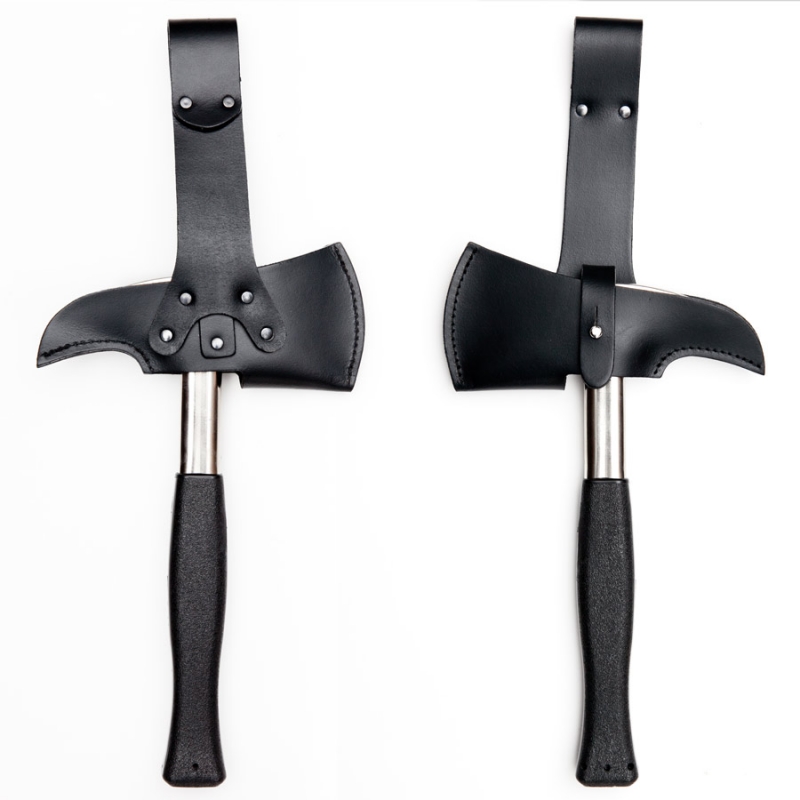 